              O B E C   H R U B Ý   Š Ú R                          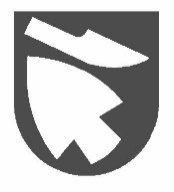                      P S Č   9 0 3   0  1____________________________________________č.  44/2020                                                                                               zo dňa 22.01. 2020OZNÁMENIE o voľnom pracovnom mieste na pracovnú pozíciu:Učiteľ/ka materskej školy v Hrubom Šúre, Hrubý Šúr 205, 903 01 s nástupom podľa dohodyKvalifikačné predpoklady a iné požiadavky:kvalifikačné predpoklady v zmysle zákona č. 138/2019 Z. z. o pedagogických zamestnancoch a odborných zamestnancoch a o zmene a doplnení niektorých zákonov, ovládanie štátneho jazyka, ovládanie maďarského jazyka,zdravotná spôsobilosť,občianska bezúhonnosť,ovládanie práce s PC vítaná,Zoznam požadovaných dokladov:štruktúrovaný profesijný životopis,overené kópie dokladov o vzdelaní,doklad o zdravotnej spôsobilosti, čestné vyhlásenie o bezúhonnosti,čestné vyhlásenie o pravdivosti všetkých údajov uvádzaných v písomnej žiadosti a požadovaných dokladoch,písomný súhlas uchádzača so spracovaním osobných údajov podľa zákona č. 18/2018 Z. z. o ochrane osobných údajov v znení neskorších predpisov,Platové podmienky a doplňujúce informácie:platové podmienky sú určené podľa zákona č. 553/2003 Z. z.  o odmeňovaní niektorých zamestnancov pri výkone práce vo verejnom záujme a o zmene a doplnení niektorých zákonov,žiadosť zasielajte na adresu:      Obec Hrubý Šúr, Hrubý Šúr 205, 903 01                                                                                                                           Ing. Adrián Takács                                                                                                                            starosta obceTelefón:					IČO:		Bankové spojenie:02/45903124				00 305 987		UniCredit Bank č.ú. SK20 1111 0000 0066 0249 70070905/436099Mail: starosta@hruby-sur.sk